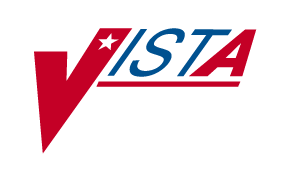 MENTAL HEALTH ASSISTANTVERSION 3 (MHA3)Patch YS*5.01*106RELEASE NOTESJune 2012Department of Veterans AffairsOffice of Information and Technology (OIT)Product DevelopmentRevision HistoryTable of ContentsIntroduction	1Installation Requirements	1Release Method	1Functionality Changes	2Defect Fixes	2Remedy Tickets	2IntroductionPatch YS*5.01*106 stops the generation of HL7 messages from the site to the national database at Pittsburgh, Pennsylvania. Patient data is transmitted to this national database via HL7 messaging when an administration of a MHA instrument is completed.  In February 2011 the Corporate Data Warehouse (CDW) began extracting the VistA mental health files that contain all of the administrations of MHA instruments.  The files being extracted contain administrations of clinical instruments included in MHA since 2008.  The HL7 messages are no longer needed and the Pittsburgh database will be shut down.  This patch stops the generation of the HL7 messages and deletes the options used to re-send recordsDeletions of records were being documented by sending a MailMan message to a national mail group. Since the CDW handles the collection of data differently, there is no longer a need to generate these MailMan messages. This patch will stop their generation.This patch also stops the generation of MailMan messages containing patient Addiction Severity Index (ASI) records from the site to the national database at Pittsburgh and deletes the option used to resend records. These records will also be gathered by the CDW using a different method. Except for the deletion of the options from the user's menu (see below), the functionality described above is not visible to the user.This patch also updates the web link used to read reference information concerning the Global Assessment of Functioning (GAF) scale. This link can be found by:Going to the CPRS Notes tabSelecting a new or existing encounterSelecting the GAF tab, and invoking the "Reference Information" buttonInstallation RequirementsThe following Mental Health patches should be installed prior to YS*5.01*106:YS*5.01*55                    YS*5.01*85YS*5.01*97YS*5.01*100Release MethodThe patch will be distributed as a Package Manager (PackMan) message via the National Patch Module (NPM).Functionality ChangesMental Health Patch YS*5.01*106 addresses the requirements to terminate Health Level 7 data transmissions due to the imminent shutdown of the Mental Health national database in Pittsburgh, PA, which was a repository for the results of many Mental Health Assistant (MHA) instruments and other Mental Health data.This patch will end the transmission of data to Pittsburgh.  This activity is being taken over by the Corporate Data Warehouse.  Transmission of data from the administration of the Addiction Severity Index (ASI) was being done via MailMan; this patch will terminate this message traffic.The Global Assessment of Functioning (GAF) uses a Web address that will no longer be available; this patch will update that address. This patch stops the generation of messages for the YS MHAT logical link.It does not end GAF transmissions. The automatic generation of MailMan messages by the deletion of the results of MHA instrument administrations is no longer required and will be ended by this patch.In addition to changed routines, four options are deleted with this patch.  These options supported the obsolete HL7 functionality and are no longer functional.The options are: MHA3 HL7 Utilities             [YTQ HL7 UTILITIES] HL7 Check                      [YTQ HL7 CHECK] Re-Send individual HL7 Message [YTQ HL7 SEND1] Re-Queue ASI Roll Up           [YSAS ASI REQUE]This patch also corrects a misspelling in the MH ADMINISTRATIONS file (#601.84).  The name of field #12 has been changed from "TRANSMISION TIME" to "TRANSMISSION TIME". Defect FixesNo defects are being addressed by this build.Remedy Tickets   N/ADateRevisionDescriptionAuthorsJune 20121.0Initial VersionREDACTED